Červnová doplňovačka 2024Ovládáte shodu přísudku s podmětem? Nebo psaní velkých písmen, vyjmenovaná slova, psaní předložek a předpon s-/z- a dalších jazykových jevů? Vypracujte si následující cvičení, pokud si nevíte si s něčím rady, zkuste najít nápovědu v některém z videí: PravopisPracovní list pro žáky, kteří si z jakýchkoli důvodů potřebují procvičit pravopis. Pracovní list je možné využít také k přípravě na přijímací zkoušky ke studiu na víceletých gymnáziích i čtyřletých oborech středních škol, stejně tak ho mohou využít budoucí maturanti. _________________________________________________Doplňte správná písmena:Prvního červnového dne roku 1533 byla korunována a/Anglickou královnou Anna Boleynová, kterou svět poněkud ___kresleně vnímá především jako nev___rnou manželku krále Jindřicha VIII. Proces s Annou, který ___končil její popravou, byl pravděpodobně v___konstruovaný, Jindřich potřeboval mu___kého dědice a toho mu Anna nedokázala dát, její těhotenstv___ končila až na jednu v___jimku tragicky. Onou v___jimkou byla dcera Alžběta, jejíž narození bylo pro Jindřicha s/zklamáním. To ještě samozřejmě netušil, že Alžběta se zařadí mezi nejv___znam___jší anglické panovníky. Anna měla pro a/Anglii i dalekosáhl___ v___znam náboženský. Aby si jí mohl Jindřich VIII. vz___t za manželku, potřeboval rozvod s/z Kateřinou Aragonskou. S/Z tím ovšem narazil u papežské kurie, která se k rozvodu stav___la odm___tavě. Celá situace v___vrcholila tím, že nov___ c/Canterburský a/Arcibiskup prohlásil Jindřichovo manželstv___ s Kateřinou za neprávoplatné a pár dní poté naopak sňatek Jindřicha s Annou za záko___ý. Tím ovšem došlo k úplné roztr___ce s ř/Římskokatolickou církv___, byly tak položeny základy ke vzniku a/Anglikánské církve, která nepodléhala papeži, ale a/Anglickému král___.   Osudy Anny Boleynové byl___ v dávné i nedávné minulosti lákav___m námětem mnoha uměleckých s/ztvárnění, ať už filmových, hudebních či literárních. Liší se v___rohodností a historickou spolehl___vostí, ovšem s/zkreslování historie se jen tě___ko dá v___čítat uměleckým dílům.  ŘešeníPrvního červnového dne roku 1533 byla korunována anglickou královnou Anna Boleynová, kterou svět poněkud zkresleně vnímá především jako nevěrnou manželku krále Jindřicha VIII. Proces s Annou, který skončil její popravou, byl pravděpodobně vykonstruovaný, Jindřich potřeboval mužského dědice a toho mu Anna nedokázala dát, její těhotenství končila až na jednu výjimku tragicky. Onou výjimkou byla dcera Alžběta, jejíž narození bylo pro Jindřicha zklamáním. To ještě samozřejmě netušil, že Alžběta se zařadí mezi nejvýznamnější anglické panovníky. Anna měla pro Anglii i dalekosáhlý význam náboženský. Aby si jí mohl Jindřich VIII. vzít za manželku, potřeboval rozvod s Kateřinou Aragonskou. S tím ovšem narazil u papežské kurie, která se k rozvodu stavěla odmítavě. Celá situace vyvrcholila tím, že nový canterburský arcibiskup prohlásil Jindřichovo manželství s Kateřinou za neprávoplatné a pár dní poté naopak sňatek Jindřicha s Annou za zákonný. Tím ovšem došlo k úplné roztržce s římskokatolickou církví, byly tak položeny základy ke vzniku anglikánské církve, která nepodléhala papeži, ale anglickému králi.   Osudy Anny Boleynové byly v dávné i nedávné minulosti lákavým námětem mnoha uměleckých ztvárnění, ať už filmových, hudebních či literárních. Liší se věrohodností a historickou spolehlivostí, ovšem zkreslování historie se jen těžko dá vyčítat uměleckým dílům.  Co jsem se touto aktivitou naučil(a):………………………………………………………………………………………………………………………………………………………………………………………………………………………………………………………………………………………………………………………………………………………………………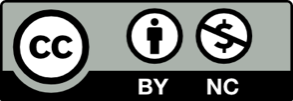 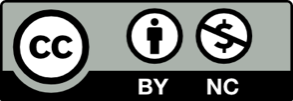 